केन्द्रीय विद्यालय संगठनम्मध्यावधि परीक्षा-२०१८-१९कक्षा-दशमी		     		    समय-होरात्रयम्			           पूर्णांकाः-८०निर्देशः-*अस्मिन् प्रश्नपत्रे चत्वारि खण्डानि सन्ति। सर्वेषां प्रश्नानाम् उत्तराणि क्रमानुसारं दीयताम् ।खण्डः-क ( अपठित-अवबोधनम्)- ६ अङ्काःप्रश्न-१-अधोलिखितम् अनुच्छेदं पठित्वा प्रदत्तप्रश्नानाम् उत्तराणि लिखत-यदि मनः प्रसन्नः अस्ति तर्हि वयं सर्वांणि कार्याणि सम्यक् कर्तुं शक्नुमः ।मनः खिन्नं असन्तुष्टं वा अस्ति चेत् अस्माकं प्रेरणा न भवति ।अतः मनसः प्रसन्नतारक्षणम् अत्यन्तम् आवश्यकम्।जयपराजयोः आरम्भः अपि तेषां मनसि एव भवति ।जनैः सर्वदा भावात्मकचिन्तनं करणीयम्।अभावात्मकचिन्तनकर्ता जीवने सर्वत्र कष्टानि एव अनुभवति ।अत एव उक्तम्-“ मन एव मनुष्याणां कारणं बन्धमोक्षयोः” ।अ) एकपदेन उत्तरत-                          						        २*१=२                                            १. बन्धमोक्षयोः कारणं किम् ?२. कस्य प्रसन्नतारक्षणम् अत्यन्तम् आवश्यकम् ?आ) पूर्णवाक्येन उत्तरत-                      						        १*२=२१. कः जीवने सर्वत्र कष्टानि अनुभवति?इ) निर्देशानुसारम् उत्तरत-                   						    ४*१/२=२   १.”शक्नुमः” इति क्रियापदस्य किं कर्तृपदं प्रयुक्तम्-क) कर्ता   ख) मनः    ग) वयम्     घ) कार्याणि२. “अथवा” इति पदस्य पर्यायपदं किं अस्ति-क) अपि  ख) वा     ग) तर्हि     घ) एव ३.शत्रुतायाः’ अत्र का विभक्ति -क) द्वितीया      ख) षष्ठी      ग) सप्तमी      घ) तृतीया४.करणीयम्” पदे प्रत्ययः अस्ति-क) क्त्वा     ख) ल्यप्     ग) क्त     घ) अनीयर		खण्डः-ख (रचनात्मकं कार्यम्) १९ अङ्काः२.-भवान सोनु ।मातुः स्वास्थ्यं ज्ञातुम् भगिनीं जीवितां प्रति पत्रं लिखत । रिक्तस्थानानि      मञ्जूषापद-सहायतया पूरयित्वा पुनः लिखत-					  १०*१/२=५(i).........................चंडीगढनगरम्दिनाङ्कः...........................समादरणीये (ii)................................।नमोनमः। पत्रेण ज्ञातं यत् पूज्या माता (iii).............अस्ति । अतः अहम् अतीव (vi) ..............अस्मि परं  (v)...........गृहम् आगन्तुं सक्षमः नास्मि ।भवती (vi)……......तस्यै (vii)………....यच्छतु , भगवत्कृपया सा शीघ्रम् (viii)...........भविष्यति। पत्रोत्तरं (ix)................प्रेषयतु  ।   							  			                     														भवत्याः भ्राता										    (x)......................औषधिम्, सोनु, परीक्षाकारणात्,भगिनी, चिन्तितः,यथासमयम्, ज्वरपीडिता, छात्रावासतः, शीघ्रम्, स्वस्था३.मञ्जूषायां प्रदत्तशब्दानां सहायतया चित्रं दृष्ट्वा पञ्च वाक्यानि संस्कृतेन लिखत-  ५*२=१०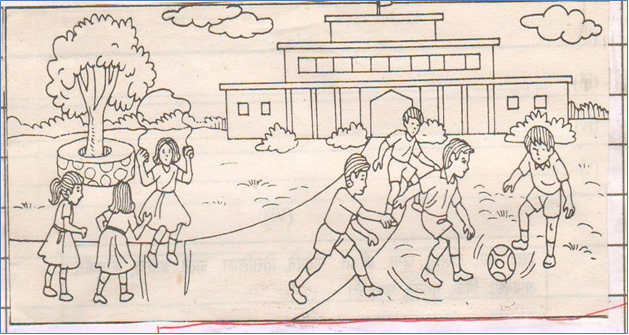 वृक्षः, बालिकाः, कूर्दन्ति, मार्गम्, विद्यालस्य, क्रीडांगणम्, बालकाः, पादकन्दुकेन, मेघाः, अस्माकंअथवा“कस्यचित् पर्वतीयस्थलस्य वर्णनम्” मञ्जूषा साहाय्येन पञ्चवाक्येषु कुरूत।उन्नता:	, मनोहरं, शोभन्त, ऊर्णवस्त्राणि, सूर्य:, हिमपातं, वृक्षाः, पर्वता:, धारयन्ति, भवति४. अधोलिखितवाक्येषु समयस्य स्थाने संस्कृतपदै: लिखत –			     ४*१=४       (क) प्रात: ........................................ 6.00 वादने उत्तिष्ठति ।(ख)अपराह्णे .................................... 1.30 वादने स: भोजनं करोति ।(ग)सायं .........................................5.15 वादने भ्रमणाय गच्छति ।(घ)रात्रौ ......................................... 7.45 वादने शयनं करोति ।खण्डः-ग (अनुप्रयुक्त व्याकरणम्) २५ अङ्काः५.अधोलिखितवाक्येषु  मञ्जूषायां प्रदत्तै उचितैः अव्ययपदैः रिकतस्थानानि पूरयित्वा लिखत-५     मा		कदापि		ह्य: 	उच्चै:      यावत्(क) गुरुजनानां तिरस्कारं _________  न कुर्यात् ।(ख) ................... परोपकार: क्रियते तावत् शरीरस्य सदुपयोग: । (ग) विमानयानम् .......................... शब्दं करोति ।(घ) मित्र ! अत्र ....................... पुष्पप्रदर्शिनी आयोजिता आसीत् ।(ङ) अद्य तव जन्मदिवस: अत: रोदनं ................ कुरु ।६.-सन्धिं/सन्धिविच्छेदं वा कुरुत-							        ७*१=७    (१) शारदा अस्माकं वदनाम्बुजे निवासं क्रियात् ।    (२) भारतम् अस्माकं देशो+अस्ति ।    (३) सदाचारस्यैव संसारे महत्वम् अस्ति ।    (४) प्रातःसूर्य+उदयः भवति एव।    (५)तच्छरेण तरुशाखा छिन्ना अभवत् ।    (६) सकलं ब्रह्माण्डं व्याकुलं सम्+जातम् ।    (७) देवराजः शक्रोऽहमस्मि । ७.-अधोलिखितवाक्येषु रेखांकितपदेषु काश्चन् अशुद्धयः सन्ति, तेषां शुद्धरूपं चित्वा लिखत-												        ५*१=५     (१) त्वया सह के गच्छति ।	(क) गच्छामः 		(ख) गच्छन्ति 		(ग) गच्छतः		(घ) गच्छसि     (२) मम समीपे द्वादश पुस्तकः सन्ति ।	(क) पुस्तकाः 		(ख) पुस्तके		(ग) पुस्तकानि 	(घ) पुस्तकेषु     (३) मम समीपे पञ्च फ़लानि स्थ।	(क) अस्ति		(ख) असि		(ग) सन्ति		(घ) स्मः     (४) सा बालकः भोजनं खादति ।	(क) सः		(ख) तम्		(ग) तेन		(घ) ताम्     (५) किं त्वं श्वः गच्छसि ?	(क) गमिष्यति		(ख) अगच्छः		(ग) गमिष्यसि		(घ) गच्छ ८. अधोलिखितवाक्येषु रेखांकितपदानां समासं विग्रहं वा विकल्पेभ्यः चित्वा लिखत-  ३*१=३     (१) कर्णस्य त्यागवृत्तिं कः न जानाति ।     (क) त्यागात् वृत्तिं    (ख) त्यागस्य वृत्तिं	   (ग) त्यागेन वृत्तिं 	(घ) त्यागं वृत्तिं     (२) कदापि अनृतं न ब्रूयात् ।     (क) न ऋतम्    (ख) न अनृतम्	   (ग) न नृतम् 	(घ) अन् ऋतम्     (३) धनं ददाति इति” कुबेरः धनदेवः कथ्यते ।     (क) धनददाति    (ख) धनदः	   (ग) धनदाता 	(घ) धनंदाति९.रेखांकितपदनां प्रकृति-प्रत्ययौ संयोज्य विभज्य वा लिखत-			        ५*१=५     (क) कार्यं तु सर्वदा ध्यानेन  करणीयम्  ।     (ख) पठ्+शतृ बालकः शनैः वदति ।     (ग) क्रूर+तल् सदैव निन्दनीया एव।     (घ) श्रद्धावान् लभते ज्ञानम् ।     (ङ) तपस्विन्+ङीप् गीतं गायति ।खण्डः-घ (पठित-अवबोधनम् ) – ३० अङ्काः११.	अधोलिखितंगद्यांशं पठित्वा प्रश्नानामुत्तराणि लिखत-				    ६तस्य वचनम् अश्रेद्धेयं मत्वा मदोद्धता: कपय: प्रहस्य अवदन् – “भो ! किमिदम् उच्यते ? न वयं स्वर्गसमानोपभोगान् विहाय अटव्यां क्षार-तिक्त-कषाय-कटुरूक्षफलानि भक्षयिष्याम:” । तच्छ्रुत्वा साश्रुनयनो भूत्वा यूथपति: सगद्गदम् उक्तवान् – “रसास्वादनलुब्धा: यूयम् अस्य सुखस्य कुपरिणामं न जानीथ । अहं तु वनं गच्छामि ।१.एकपदेन उत्तरत 								      	      २*१=२ (क) साश्रुनयन: क: अभवत् ?(ख) मदोद्धता: के आसन् ?२.पूर्णवाक्येन उत्तरत 							        		      १*२=२(क) वानराणाम् उत्तरम् श्रुत्वा यूथपति: किम् अकथयत् ?३.निर्देशानुसारम् उचितम् उत्तरं विकल्पेभ्य: चित्वा लिखत ।                    	   ४*१/२=२(अ) त्यक्त्वा पदस्य समानार्थकं पदं गद्यांशात् चित्वा लिखत ।  क) उच्यते	      ख) कषाय	ग) विहाय		घ) मत्वा(आ) वयम् इति  कर्तृपदस्य क्रियापदं किम्?   क) फलानि 	ख) भक्षयिष्याम:	ग) विहाय	घ) रुक्षफलानि (इ) “प्रहस्य” पदे प्रत्ययः अस्ति-(क) क्त्वा	(ख)  तुमुन्		(ग)  ल्यप्	(घ)  स्य(ई) गच्छामि” इति क्रियायां लकारः अस्ति-(क) लट् लकारः  	(ख)  लोट् लकारः  	(ग)  लङ् लकारः 	(घ)  लॄट् लकारः१२.अधोलिखित श्लोकः पठित्वा तदाधारितानां प्रश्नानाम् उत्तराणि लिखत-		     ६अपूर्व: कोपि कोशोयं विद्यते तव भारति ।व्ययतो वृद्धिमायाति क्षयमायाति सञ्चयात् ॥(अ) एकपदेन उत्तरत 			       						     २*१=२ (१) विद्या कथं वृद्धिं प्राप्नोति ?(२) भारत्या: कोश: कीदृश: अस्ति ?(आ) पूर्णवाक्येन उत्तरत 								       १*२=२	 (१) भारत्या: कोश: सञ्चयात् किं भवति ?(इ) निर्देशानुसारम् उचितम् उत्तरं विकल्पेभ्य: चित्वा लिखत । 			    ४*१/२=२(१) अस्मिन् श्लोके “कोश:” इत्यस्य विशेषणपदं किं प्रयुक्तम् ?क) सञ्चयात्		ख) अपूर्व:		ग) तव		घ) व्ययत:(२) अस्मिन् श्लोके “व्ययत:” इत्यस्य विलोमपदं किम् ? क) वृद्धिम्	 	ख) क्षयम् 		ग) अपूर्व:	घ) सञ्चयात् (३) भारती” पदः कस्मै प्रयुक्तम् अस्ति ?क) दुर्गायै		ख) रमायै		ग) कृष्णाय		घ) सरस्वत्यै(४) ’क्षयमायाति’ पदस्य सन्धिविच्छेदम् अस्ति-क) क्षयमा+याति	ख) क्षयम्+आयाति	ग) क्षय+आयाति	घ) क्षयमाया+ति१३.अधोलिखितं नाट्यांशं पठित्वा अधोलिखितानां प्रश्नानाम् उत्तराणि लिखत-		     ६काकः – (विहस्य) कुक्कुटः। अरे अद्य कुतः कुक्कुटाःनगरेषु ।अहमेव सर्वत्र सुलभः ।राजहंसी – भो भो वाचाल ! स्वीयैः कटुभिः क्वणितैः जनजागरणात् अन्यत् तु किमपि न करोषि ।काकः - अहो अज्ञानं भवत्याः । यस्य गृहस्य भित्तौ स्थित्वा आलपामि , जनाः प्रियस्य आगमनसंकेतं मत्वा हृष्यन्ति । किं बहुना ! अहम् तु एतादृशः सत्यप्रियः यत् मातरः शिशून् कथयन्ति-“ अनृतं वदसि चेत् काकः दशेत् ।” अस्माकं ऎक्यं तु जगत्प्रसिद्धम् । सर्वथा जागरूकोऽहं छात्राणां कृते आदर्शः एव । (अ) एकपदेन उत्त्तरत									      २*१=२  १) के नगरेषु सर्वत्र न सुलभा:?   २) कस्य  ऎक्यं तु जगत्प्रसिद्धम् ? (आ) पूर्णवाक्येन उत्तरत  								      १*२=२ १) मातरः : शिशून् किं कथयन्ति ?				(इ) प्रदत्तविकल्पेभ्य: उचितम् उत्तरं चित्वा लिखत 					   ४*१/२=२	 (१) कटुभिः क्वणितैः” इत्यस्य विशेष्यपदं किं  ? (क) क्वणितैः		(ख) स्वीयैः		(ग) अन्यत्		(घ्) वाचाल(२)असत्यं” इत्यस्य किं पर्यायपदं प्रयुक्तम् ?(क) वदसि		(ख) अनृतं		(ग) चेत्		(घ) काकः(३) “अहो अज्ञानं भवत्याः”अत्र “भवत्याः” पदं कस्मै  प्रयुक्तम्-(क) राजहंस्यै 		(ख) काकाय		(ग) राजहंसाय 	(घ) मयूराय(४) “जागरूकोऽहम्” पदस्य सन्धिविच्छेदः अस्ति –(क) जागरू+कोहऽम् 	(ख) जागरूको+ऽहम् 	(ग) जागरूकः+अहम्	(घ) जाग+रूकोऽहम् 	१४.स्थूलपदानि अधिकृत्य प्रश्ननिर्माणमं कुरुत-					      ४*१=४(क) शारदा वदनाम्बुजे सन्निधिं क्रियात् ।(ख) मन: अभ्यासेन वशं गच्छति ।(ग) त्यागी एव सर्वव्यसनविनाशे दक्ष: भवति ।(घ) मोहीजनस्य क्रन्दनं वर्धते ।१५.अधोलिखितस्य श्लोकस्य भावार्थं मञ्जूषात: उचितपदानि चित्वा पूरयत   -        ४*१=४			क्रोधाद्भवति सम्मोह: सम्मोहात्स्मृतिविभ्रम: ।			स्मृतिभ्रंशात् बुद्धिनाशो बुद्धिनाशात् प्रणश्यति ॥भावार्थ: -  यदा नर: कृध्यति तदा............... सम्मोह: (अज्ञानम्) भवति,  ............... स्मृतिविभ्रम: भवति । स्मृतिभ्रंशात् ...............  भवति , अन्ते नर: ...............प्रणश्यति।{बुद्धिनाश:, सम्मोहात्, क्रोधात्,बुद्धिनाशात् }अथवा  मञ्जूषात: समुचितं पदं चित्वा अधोलिखितश्लोकस्य अन्वयं पूरयत -    नास्ति विद्यासमं चक्षु: नास्ति सत्यसमं तप: ।नास्ति रागसमं दु:खं नास्ति त्यागसमं सुखम् ॥अन्वय: - विद्यासमं ................. नास्ति, ...................... समं तप: नास्ति, रागसमं .......... नास्ति, .................... समं सुखं नास्ति ।{ सत्य , त्याग, चक्षुः, दुःखम् }१६. घटनानुसारं वाक्यानि पुनः लिखत-						    ८*१/२=४	 क. स: कस्यचित् कृषकस्य क्षेत्रे हलकार्यं कृत्वा धनवानभवत् । ख. मार्गे उद्दण्डबालकस्य वचनानि श्रुत्वा चौरकर्म त्यक्तवान् । ग. तौ धनहरणार्थं ग्रामान्तरं गतौ । घ. प्रच्छन्नभाग्य: दुष्टबुद्धि: च द्वे मित्रे आस्ताम् । ङ. सर्प: बहि: निर्गत्य दुष्टबुद्धिमेव दष्टवान् । च. मित्रं मारयितुं तत्-कलशं स: तस्य गृहे क्षिप्तवान् । छ. स्वप्नस्य वार्तां श्रुत्वा स: क्षेत्रात् सविषधरं कलशं प्राप्तवान् । ज. दुष्टबुद्धि: मित्रस्य गृहे चौरकर्म कर्तुम् आगतवान् ।